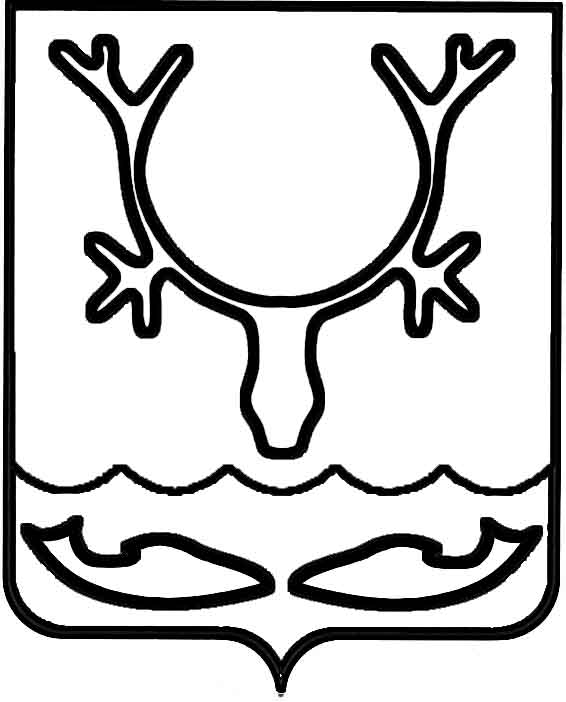 Администрация МО "Городской округ "Город Нарьян-Мар"ПОСТАНОВЛЕНИЕот “____” __________________ № ____________		г. Нарьян-МарВ соответствии с пунктом 22 части первой статьи 16 Федерального закона               от 06.10.2003 № 131-ФЗ "Об общих принципах организации местного самоуправления в Российской Федерации", Федеральным законом от 22.10.2004             № 125-ФЗ "Об архивном деле в Российской Федерации" Администрация МО "Городской округ "Город Нарьян-Мар"П О С Т А Н О В Л Я Е Т:1.	Внести изменение в Положение о муниципальном архиве муниципального образования "Городской округ "Город Нарьян-Мар", утвержденное постановлением Администрации МО "Городской округ "Город Нарьян-Мар" от 05.04.2016 № 387, заменив нумерацию раздела 7 и пункта 7.1. на 6 и 6.1.2.	Настоящее постановление вступает в силу после его официального опубликования.2001.201775О внесении изменения в Положение                   о муниципальном архиве муниципального образования "Городской округ "Город  Нарьян-Мар", утвержденное постановлением Администрации МО "Городской округ        "Город Нарьян-Мар" от 05.04.2016 № 387Глава МО "Городской округ "Город Нарьян-Мар" Т.В.Федорова